ҠАРАР                                                                              РЕШЕНИЕО деятельности Совета сельского поселения Миякибашевский сельсовет муниципального района Миякинский район Республики Башкортостан в 2016 годуЗаслушав доклад главы сельского поселения Миякибашевский сельсовет Совет сельского поселения Миякибашевский сельсовет муниципального района Миякинский район Республики Башкортостан решил:Отчет главы сельского поселения Аминева Р.А. о деятельности Совета сельского поселения Миякибашевский сельсовет муниципального района Миякинский район Республики Башкортостан за 2016 год принять к сведению (прилагается).Совету сельского поселения Миякибашевский сельсовет муниципального района Миякинский район Республики Башкортостан активно  обеспечивать исполнение своих законных полномочий.Глава сельского поселения					Р.А. Аминевс. Анясево10.02.2017 г.№ 104Приложениек решению Совета сельского поселения Миякибашевский сельсовет муниципального района Миякинский район Республики Башкортостанот 10.02.2017 № 104О деятельности Совета сельского поселения Миякибашевский сельсовет муниципального района Миякинский район Республики БашкортостанС 28 сентября 2016 года работает Совет третьего созыва. Он состоит из 10 депутатов. Избран глава сельского поселения из числа депутатов – Аминев Р.А. За отчетный период депутатами третьего созыва проведено 12 заседании, на которых рассмотрено 101 вопроса и принято 98 решений (за исключением решений по процедурным вопросам).За 2016 год Совет сельского поселения Миякибашевский сельсовет муниципального района Миякинский район Республики Башкортостан и его органы строили свою работу на основании Конституции Российской Федерации, Федерального закона от 6 октября 2003 г. N 131-ФЗ «Об общих принципах организации местного самоуправления в Российской Федерации», Закона Республики Башкортостан «О местном самоуправлении в Республике Башкортостан» от 03 мая 2006 N 312-зи и на основании принятых планов работы.Совет сельского поселения Миякибашевский сельсовет муниципального района Миякинский район Республики Башкортостан осуществлял свои полномочия во взаимодействии с Советом и администрацией муниципального района Миякинский район, администрацией сельского поселения Миякибашевский сельсовет муниципального района Миякинский район Республики Башкортостан в обстановке свободного обсуждения и решения вопросов.На заседаниях Совета были рассмотрены жизненно-важные вопросы сельского поселения, по своей специфике  вопросов это:- об утверждении бюджета  и о  ходе исполнения местного бюджета- земельные вопросы- имущественные вопросы- вопросы благоустройства и экологии- вопросы культуры, образования, здравоохранения- о деятельности Администрации сельского поселения- о деятельности постоянных комиссий- о деятельности депутатов и др.При Совете третьего созыва сельского поселения действуют постоянные комиссии: 1) по бюджету, налогам и вопросам муниципальной собственности (председатель Хисамов Артур Тимерханович)2) по социально-гуманитарным вопросам и охране правопорядка (председатель Ануфриев Геннадий Николаевич), 3) по развитию предпринимательства, земельным вопросам, благоустройству, и экологии (председатель Зиганшин Василь Сабитович).  Проведено 2 публичных слушания. Из них 1- по проекту изменений в Устав сельского поселения,  1- по проекту местного бюджета.Депутатами Совета были своевременно разработаны и приняты нормативные правовые акты, определяющие основные направления экономической и правовой политики сельского поселения на 2016 и последующие годы.БАШКОРТОСТАН  РЕСПУБЛИКАҺЫМИӘКӘ РАЙОНЫМУНИЦИПАЛЬ РАЙОНЫНЫҢМИӘКӘБАШ АУЫЛ СОВЕТЫАУЫЛ БИЛӘМӘҺЕ СОВЕТЫ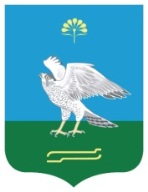 СОВЕТСЕЛЬСКОГО ПОСЕЛЕНИЯ МИЯКИБАШЕВСКИЙ СЕЛЬСОВЕТ  МУНИЦИПАЛЬНОГО РАЙОНАМИЯКИНСКИЙ РАЙОН РЕСПУБЛИКИ БАШКОРТОСТАН